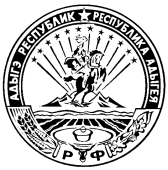 МИНИСТЕРСТВО ФИНАНСОВ РЕСПУБЛИКИ АДЫГЕЯП Р И К А Зот  22  декабря 2014 г.                                                                                                        № 243-Аг. МайкопО внесении изменений в приказ Министерства финансов Республики Адыгеяот 16 декабря 2011 года № 196-А«Об утверждении Порядка составленияи ведения сводной бюджетной росписиреспубликанского бюджета Республики Адыгеяи бюджетных росписей главных распорядителейсредств (главных администраторовисточников внутреннего финансирования дефицита)республиканского бюджета Республики Адыгея»П р и к а з ы в а ю:Приказ Министерства финансов Республики Адыгея от 16 декабря 2011 года № 196-А «Об утверждении Порядка составления и ведения сводной бюджетной росписи республиканского бюджета Республики Адыгея и бюджетных росписей главных распорядителей средств (главных администраторов источников внутреннего финансирования дефицита) республиканского бюджета Республики Адыгея» дополнить пунктом 3.2 следующего содержания:«3.2. Установить, что лимиты бюджетных обязательств на 2015 год утверждаются в пределах бюджетных ассигнований, утвержденных Законом Республики Адыгея «О республиканском бюджете Республики Адыгея на 2015 год и на плановый период 2016 и 2017 годов», за исключением:расходов на сумму планируемого повышения уровня оплаты труда в 1,05 раз с 1 октября 2015 года, за исключением повышения уровня оплаты труда отдельным категориям работников образовательных учреждений, медицинских работников учреждений здравоохранения, работников культуры учреждений культуры, социальных работников учреждений социального обслуживания в целях реализации Указов Президента Российской Федерации от 7 мая 2012 года № 597 «О мероприятиях по реализации государственной социальной политики», от 1 июня 2012 года № 761 «О Национальной стратегии действий в интересах детей на 2012 - 2017 годы», от 28 декабря 2012 года № 1688 «О некоторых мерах по реализации государственной политики в сфере защиты детей-сирот и детей, оставшихся без попечения родителей»;расходов, осуществляемых на условиях софинансирования за счет средств федерального бюджета и (или) средств местных бюджетов;расходов, осуществляемых сверх доходных источников формирования Дорожного фонда Республики Адыгея, установленных Законом Республики Адыгея от 27 октября 2011 года № 49 «О Дорожном фонде Республики Адыгея»;расходов на приобретение основных средств и капитальный ремонт, в том числе расходов за счет средств субсидий на иные цели государственным бюджетным и автономным учреждениям Республики Адыгея (лимиты бюджетных обязательств на указанные цели утверждаются в объеме бюджетных назначений, составляющих в процентном выражении 50,0 процента от предусмотренных на год)».Министр										Д. Долев